FIFTH GRADE RELEASED QUESTIONS ON FRACTIONS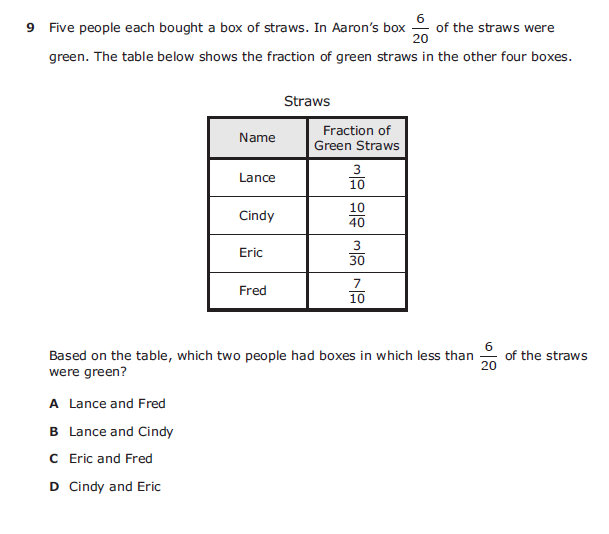 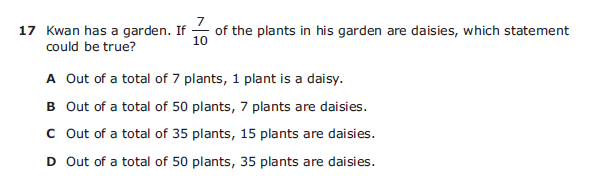 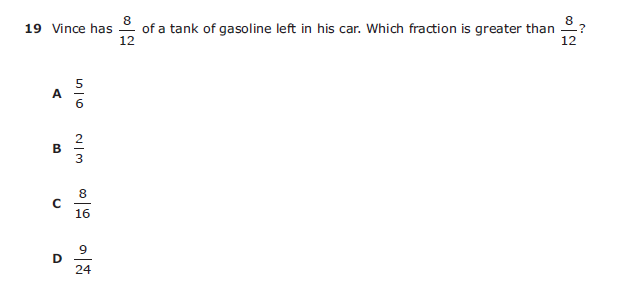 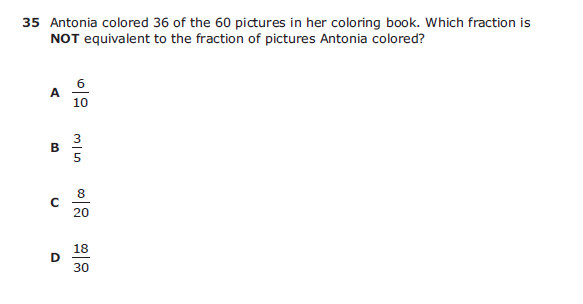 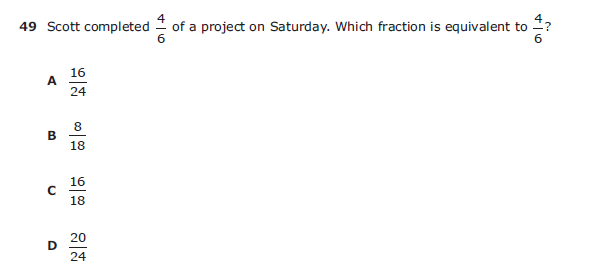 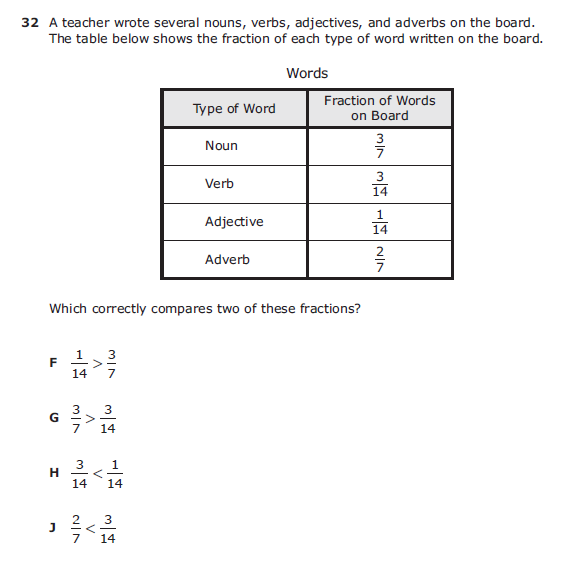 